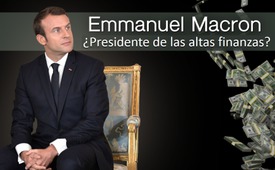 Emmanuel Macron - ¿Presidente de las altas finanzas?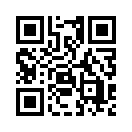 Emmanuel Macron se erigió como el nuevo presidente de Francia por el poder de las altas finanzas y el compromiso masivo de todos los medios de comunicación europeos. ¿Cómo puede un presidente, que hasta su carrera política sólo conocía las ventajas de las grandes corporaciones y las altas finanzas, representar ahora los intereses de los ciudadanos?La historia de éxito de Emmanuel Macron, el nuevo presidente francés, muestra el poder de las altas finanzas en la construcción de los políticos. Su carrera lo dice todo. A la edad de 31 años, se convirtió en banquero de inversiones en Rothschild & Cie. En 2012, Macron ya acompañó una de las mayores adquisiciones del año para el banco Rothschild: La división de alimentos infantiles de la compañía farmacéutica estadounidense Pfizer fue adquirida por la empresa alimentaria Nestlé por 11.900 millones de dólares estadounidenses. Esto le valió una sociedad con Rothschild. A más tardar desde el 31 de mayo de 2014, cuando fue invitado a la reunión de Bilderberg en Copenhague, se fijó el rumbo para su avance político. En agosto del mismo año fue nombrado Ministro de Economía bajo el mandato del Presidente Hollande.
Macron se erigió como el nuevo presidente gracias al poder de las altas finanzas y a los enormes esfuerzos de todos los medios de comunicación europeos. Esto demuestra lo fácil que es manipular a la población. ¿Cómo puede un presidente, que hasta su carrera política sólo conocía las ventajas de las grandes corporaciones y las altas finanzas, representar ahora los intereses de los ciudadanos?de pg.Fuentes:https://www.macht-steuert-wissen.de/2170/frankreich-wahl-macrons-geheimnis-eine-marionette-der-rothschilds/

https://www.kla.tv/10325Esto también podría interesarle:---Kla.TV – Las otras noticias ... libre – independiente – no censurada ...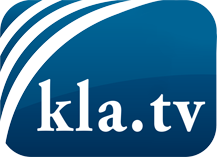 lo que los medios de comunicación no deberían omitir ...poco escuchado – del pueblo para el pueblo ...cada viernes emisiones a las 19:45 horas en www.kla.tv/es¡Vale la pena seguir adelante!Para obtener una suscripción gratuita con noticias mensuales
por correo electrónico, suscríbase a: www.kla.tv/abo-esAviso de seguridad:Lamentablemente, las voces discrepantes siguen siendo censuradas y reprimidas. Mientras no informemos según los intereses e ideologías de la prensa del sistema, debemos esperar siempre que se busquen pretextos para bloquear o perjudicar a Kla.TV.Por lo tanto, ¡conéctese hoy con independencia de Internet!
Haga clic aquí: www.kla.tv/vernetzung&lang=esLicencia:    Licencia Creative Commons con atribución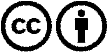 ¡Se desea la distribución y reprocesamiento con atribución! Sin embargo, el material no puede presentarse fuera de contexto.
Con las instituciones financiadas con dinero público está prohibido el uso sin consulta.Las infracciones pueden ser perseguidas.